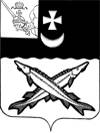 АДМИНИСТРАЦИЯ БЕЛОЗЕРСКОГО  МУНИЦИПАЛЬНОГО ОКРУГА  ВОЛОГОДСКОЙ  ОБЛАСТИП О С Т А Н О В Л Е Н И ЕОт  11.09.2023  № 1098О внесении изменений в постановление администрации округа от 08.02.2023 № 166            В соответствии с Бюджетным кодексом Российской Федерации, Федеральным законом от 06.10.2003 № 131-ФЗ «Об общих принципах организации местного самоуправления в Российской Федерации», постановлением администрации Белозерского муниципального округа от 25.04.2023 №  519 «Об утверждении Порядка разработки, реализации и оценки эффективности муниципальных программ Белозерского муниципального округа Вологодской области»,  постановлением администрации Белозерского муниципального района от 17.10.2022 № 370 «Об утверждении Перечня муниципальных программ Белозерского муниципального округа на 2023-2027 годы», на основании Устава округа	ПОСТАНОВЛЯЮ:Внести в муниципальную программу «Развитие систем коммунальной инфраструктуры и энергосбережения в Белозерском муниципальном округе на 2023-2027 годы», утвержденную постановлением администрации округа от 08.02.2023 № 166, следующие изменения:1.2. В разделе 3 «Характеристика основных мероприятий муниципальной программы» добавить мероприятие:«- Обеспечение деятельности муниципального казенного предприятия  Белозерского муниципального округа Вологодской области «Жилищно-коммунальное хозяйство»». 1.3. В разделе 4 «Ресурсное обеспечение муниципальной программы, обоснование объема финансовых ресурсов, необходимых для реализации муниципальной программы» таблицу 1 изложить в следующей редакции: «».           1.4.  Приложение 3 изложить в новой редакции согласно приложению 3 к настоящему постановлению.Настоящее постановление подлежит официальному опубликованию в газете «Белозерье» и размещению на официальном сайте Белозерского муниципального округа в информационно-телекоммуникационной сети «Интернет».3. Контроль за исполнением настоящего постановления оставляю за собой.Глава округа                                                                                     Д.А. СоловьевПриложение 3 к постановлениюадминистрации округаот 11.09.2023 № 1098 «Приложение 3 к Программе «Развитие систем коммунальной инфраструктуры и энергосбережение  в Белозерском муниципальном округе на 2023-2027 годы»План реализации Программы  «Развитие систем коммунальной инфраструктуры и энергосбережение в Белозерском муниципальном округе на 2023-2027 годы»  на 2023 год  и плановый период 2024-2025 г.г.Наименование основного мероприятия, мероприятий, реализуемых в рамках ПрограммыФинансирование (тыс. руб.)12Осуществление полномочий в части организации в границах округа электро-, тепло-, газо- и водоснабжения населения, водоотведения, снабжения населения топливом в пределах полномочий, установленных законодательством Российской Федерации27 649,80Разработка схем и программ в сфере коммунального хозяйства и топливно-энергетического комплекса2 100,00Ремонт водоочистных сооружений 60 000,00Ремонт водоочистных сооружений д. Зорино30 000,00Ремонт водоочистных сооружений д. Никоновская30 000,00Ремонт водопроводных и канализационных сетей205 930,00Реконструкция водопроводных сетей  по ул. Коммунистическая г. Белозерск189 930,00Ремонт водопроводных сетей на территории населенных пунктов округа16 000,00Обустройство зон санитарной охраны источников водоснабжения12 400,00Ремонт систем водоотведения35 000,00Ремонт централизованной системы водоотведения д. Глушково13 000,00Ремонт системы водоотведения с. Бечевинки22 000,00Установка модульной котельной мощностью 0,4 мВт для отопления жилищного фонда с. Маэкса48 500,00Приобретение резервных источников снабжения электроэнергией на социально-значимые объекты900,00Возмещение части затрат на выполнение мероприятий по созданию и (или) реконструкции объектов концессионного соглашения и (или) затрат на использование (эксплуатацию) указанных объектов.17 301,80Инвентаризация и паспортизация водопроводных и канализационных сетей в г. Белозерск200,00Строительство общественных колодцев190,00Строительство и проведение работ по обустройству общественного колодца в д. Большие Краснова119,00Строительство и проведение работ по обустройству общественного колодца в д. Гулино71,00Обеспечение деятельности муниципального казенного предприятия  Белозерского муниципального округа Вологодской области «Жилищно-коммунальное хозяйство»528,20№ п/пНаименование основныхмероприятий Ответственный исполнитель (Ф.И.О., должность)СрокСрокОжидаемый непосредственный результат (краткое описание)Финансирование (тыс. руб.)Финансирование (тыс. руб.)Финансирование (тыс. руб.)№ п/пНаименование основныхмероприятий Ответственный исполнитель (Ф.И.О., должность)начала реализацииокончания реализацииОжидаемый непосредственный результат (краткое описание)Финансирование (тыс. руб.)Финансирование (тыс. руб.)Финансирование (тыс. руб.)№ п/пНаименование основныхмероприятий Ответственный исполнитель (Ф.И.О., должность)начала реализацииокончания реализацииОжидаемый непосредственный результат (краткое описание)2023 г.2024 г.2025 г.1234567891.Осуществление полномочий в части организации в границах округа электро-, тепло-, газо- и водоснабжения населения, водоотведения, снабжения населения топливом в пределах полномочий, установленных законодательством Российской ФедерацииПервый заместитель главы округа, Начальники территориальных управлений администрации округа20232027Обеспечение устойчивого и качественного электро-, тепло-, газо- и водоснабжения населения, водоотведения3 649,8000 1.1.Территориальное управление «Белозерское»Начальник территориального управления «Белозерское»202320271 750,0001.2.Территориальное управление «Восточное»Начальник территориального управления «Восточное»202320271 063,8001.3.Территориальное управление «Западное»Начальник территориального управления «Западное»20232027808,0001.4.Администрация Белозерского муниципального округаПервый заместитель главы округа2023202728,0002.Разработка схем и программ в сфере коммунального хозяйства и топливно-энергетического комплексаПервый заместитель главы округа 518,0002.1.Разработка и актуализация схемы водоснабжения и водоотведения Белозерского муниципального округа20232027200,0002.2.Разработка и актуализация схемы теплоснабжения Белозерского муниципального округа20232027318,0002.3.Разработка программы комплексного развития систем коммунальной инфраструктуры Белозерского муниципального округа202320230002.4.Разработка программы энергосбережения Белозерского муниципального округа202320230003.Ремонт водоочистных сооружений Первый заместитель главы округа Обеспечение устойчивого и качественного водоснабжения0003.1.Ремонт водоочистных сооружений д. ЗориноНачальник территориального управления «Восточное»202520260003.1.1.Разработка и экспертиза проектно-сметной документации202320240003.1.2.Проведение ремонта водоочистных сооружений202520260003.2.Ремонт водоочистных сооружений д. НиконовскаяНачальник территориального управления «Восточное»202420270003.2.1.Разработка проектно-сметной документации 202420250003.2.2.Ремонт водоочистных сооружений 202620270004.Ремонт водопроводных и канализационных сетейПервый заместитель главы округа Обеспечение устойчивого и качественного водоснабжения550,0142 380,004.1.Реконструкция водопроводных сетей  по ул. Коммунистическая г. БелозерскНачальник территориального управления «Белозерское»20232024350,054 410,004.1.1.Проведение археологических изысканий и госэкспертизы сметы Начальник территориального управления «Белозерское»20232023350,0004.1.2.Проведение работ по реконструкции Начальник территориального управления «Белозерское»20242024054 410,004.2.Ремонт канализационных сетей по ул. Коммунистическая, Галаничева, Фрунзе, Луначарского  г. БелозерскаНачальник территориального управления «Белозерское»20232027200,087 970,004.3.Ремонт водопроводных сетей на территории населенных пунктов округаРуководители территориальных управлений администрации округа5.Обустройство зон санитарной охраны источников водоснабженияПервый заместитель главы округа 900,0005.1.Разработка проектов зон санитарной охраны, проведение экспертизы, получение разрешительной документации на источники водоснабжения20232024200,0005.2.Проведение работ по обустройству зон санитарной охраны20232025700,0006.Ремонт систем водоотведенияПервый заместитель главы округа Обеспечение устойчивого и качественного водоотведения6.1.Ремонт централизованной системы водоотведения              д. ГлушковоНачальник территориального управления «Восточное»202420260006.1.1.Разработка сметной документации 202420240006.1.2.Проведение ремонтных работ 202520260006.2.Ремонт системы водоотведения с. БечевинкиНачальник территориального управления «Восточное»202620270007.Установка модульной котельной мощностью 0,4 мВт для отопления жилищного фонда с. МаэксаПервый заместитель главы округа, Начальник территориального управления «Белозерское»Обеспечение стабильной и безаварийной работы системы теплоснабжения в осенне-зимний период0,0007.1.Разработка ПСД 202320240007.2.Проведение работ по установке202420250008.Приобретение резервных источников снабжения электроэнергией на социально-значимые объектыПервый заместитель главы округа 20232027Обеспечение стабильной работы системы коммунального комплекса0009.Возмещение части затрат на выполнение мероприятий по созданию и (или) реконструкции объектов концессионного соглашения и (или) затрат на использование (эксплуатацию) указанных объектов.Первый заместитель главы округа 20232027Обеспечение устойчивого и качественного водоснабжения1 301,800010.Инвентаризация и паспортизация водопроводных и канализационных сетей в г. БелозерскНачальник территориального управления «Белозерское»20232023Обеспечение устойчивого и качественного водоснабжения и водоотведения200,00011.Строительство общественных колодцевПервый заместитель главы округа20232023190,00011.1.Строительство и проведение работ по обустройству общественного колодца в д. Большие Краснова20232023119,00011.2.Строительство и проведение работ по обустройству общественного колодца в д. Гулино2023202371,00012.Обеспечение деятельности муниципального казенного предприятия  Белозерского муниципального округа Вологодской области «Жилищно-коммунальное хозяйство»Первый заместитель главы округа20232023528,2012.1.Приобретение оргтехники, программного обеспечения20232023350,0012.2.Возмещение части затрат, связанных с водоснабжением20232023178,2ИТОГО:7 837,80142 380,00